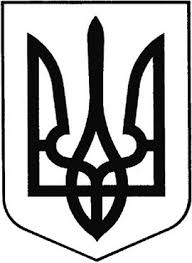 ГРEБІНКІВСЬКА СEЛИЩНА РАДА Білоцeрківського району Київської області ВИКОНАВЧИЙ КОМІТЕТ Р О З П О Р Я Д Ж E Н Н Явід   08 лютого 2022 року             смт Гребінки                            №07-АГППро  створення тимчасової комісії по обстеженню зелених насаджень в с. Ксаверівка          З метою розгляду заяви заступника директора Вільшанського В.В. ТОВ «Ксаверівка-СТАВ» (вх. № 6/03-20 від 12.01.2022 р), керуючись ст. 30,42 Закону України «Про місцеве самоврядування в Україні», Постановою Кабінету Міністрів України від 01.08.2006 року № 1045 «Про затвердження Порядку видалення дерев, кущів, газонів і квітників у населених пунктах» та з метою забезпечення контролю за видаленням зелених насаджень:ЗОБОВ’ЯЗУЮ :Створити тимчасову комісію   з питань впорядкування аварійних зелених та сухостійних насаджень Гребінківської селищної ради, які розташовані на території с. Ксаверівка у наступному складі: Голова комісії: - Васющенко Олександр Анатолійович – перший заступник селищного голови;Секретар комісії:  - Похватна Галина Петрівна – спеціаліст ІІ категорії – землевпорядник відділу з питань земельних відносин та архітектури;Члени комісії : - Руденко Василь Миколайович – начальник відділу економічного розвитку, ЖКГ, капітального будівництва та інфраструктури;- Васьковська Лариса Петрівна – спеціаліст І категорії – землевпорядник відділу з питань земельних відносин та архітектури;- Ляхоцький Ігор Олександрович – старший інспектор відділу економічного розвитку, ЖКГ, капітального будівництва та інфраструктури;-Ляшок Вадим Іванович – староста Ксаверівсько-Пінчуківського старостинського округу;- Парфьонов Михайло Сергійович – директор КП «Гребінківське ЖКГ»;- Вороніна Наталія Володимирівна – начальник відділу-головний архітектор відділу з питань земельних відносин та архітектури;-Представник Державної екологічної інспекції Столичного округу;  2. Комісії провести виїзд на місце обстеження та скласти відповідні акти.   3. Контроль за виконанням цього розпорядження залишаю за собою.    Сeлищний голова 	    Роман ЗАСУХА